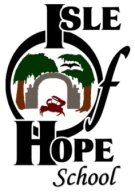         Teacher:  _C. Fowler__                  ROOM:  __1412_  		             UPDATED: 8/2/2016TIMEMONDAYTUESDAYTUESDAYTUESDAYWEDNESDAYWEDNESDAYTHURSDAYTHURSDAYFRIDAYFRIDAY7:10-7:40Morning Activities Morning Activities Morning ActivitiesMorning ActivitiesMorning ActivitiesMorning ActivitiesMorning ActivitiesMorning ActivitiesMorning ActivitiesMorning Activities7:40 – 8:00Calendar Math/Morning MeetingCalendar Math/Morning MeetingCalendar Math/Morning MeetingCalendar Math/Morning MeetingCalendar Math/Morning MeetingCalendar Math/Morning MeetingCalendar Math/Morning MeetingCalendar Math/Morning MeetingCalendar Math/Morning MeetingCalendar Math/Morning Meeting8:00-8:30Wilson Fundation Wilson Fundation Wilson FundationWilson FundationWilson FundationWilson FundationWilson FundationWilson FundationWilson FundationWilson Fundation8:30-9:30READING/ELA Mini-LessonREADING/ELA Mini-LessonREADING/ELA Mini-LessonREADING/ELA Mini-LessonREADING/ELA Mini-LessonREADING/ELA Mini-LessonREADING/ELA Mini-LessonREADING/ELA Mini-LessonREADING/ELA Mini-LessonREADING/ELA Mini-Lesson9:30-10:20FLEXFLEXFLEXFLEXFLEXFLEXFLEXFLEXFLEXFLEX10:20-10:35ELA (Read Aloud)ELA (Read Aloud)ELA (Read Aloud)ELA (Read Aloud)ELA (Read Aloud)ELA (Read Aloud)ELA (Read Aloud)ELA (Read Aloud)ELA (Read Aloud)ELA (Read Aloud)10:35-11:05LUNCHLUNCHLUNCHLUNCHLUNCHLUNCHLUNCHLUNCHLUNCHLUNCH11:05-11:25ELA (D.E.A.R)ELA (D.E.A.R)ELA (D.E.A.R)ELA (D.E.A.R)ELA (D.E.A.R)ELA (D.E.A.R)ELA (D.E.A.R)ELA (D.E.A.R)ELA (D.E.A.R)ELA (D.E.A.R)MathMathMathMathMathMathMath11:25- 12:10Connections (Art)Connections (Art)Connections (PE)Connections (PE)Connections (PE)Connections (Band)Connections (Band)Connections (Spanish)Connections (Spanish)Connections (Music)RecessRecessRecessRecessRecess12:10-1:10MATHMATHMATHMATHMATHMATHMATHMATHMATHMATH1:10-1:40P.E. (Recess)P.E. (Recess)P.E. (Recess)P.E. (Recess)P.E. (Recess)P.E. (Recess)P.E. (Recess)P.E. (Recess)P.E. (Recess)P.E. (Recess)1:40-2:25Sci./SS/HealthSci./SS/HealthSci./SS/HealthSci./SS/HealthSci./SS/HealthSci./SS/HealthSci./SS/HealthSci./SS/HealthSci./SS/HealthSci./SS/Health2:25-2:40WATCWATCWATCWATCWATCWATCWATCWATCWATCWATC2:40DismissalDismissalDismissalDismissalDismissalDismissal/Dismissal/DismissalDismissalDismissal